Oefeningen cirkeldiagramOefening 1 ★ (cirkeldiagram)Aan 20 jongeren werd er gevraagd wat hun favoriete app op hun smartphone was. 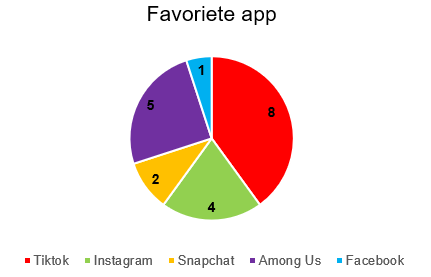 De favoriete app van de meeste jongeren is …………………………………………………….De twee minst favoriete apps zijn ………...……………..….. en …………………………….……………………………….. jongeren hebben Instagram als favoriete app.Meer -  minder dan de helft van de jongeren heeft Tiktok als favoriete app. (Duid het juiste aan)Oefening 2 ★ (cirkeldiagram)Beantwoord de vragen bij het cirkeldiagram.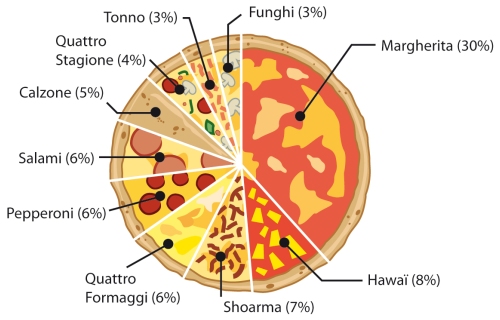 (math4allview, 2011)Er zijn ………………………… soorten pizza’s voorgesteld in het cirkeldiagram.De meest gekozen pizza is ………………………………….Rangschik de pizza’s van meest naar minst gekozen. (shoarma – margherita – hawaii)………………………………. - ………………………………. - ……………………………….……………………………………………… werd door 4% gekozen.Welke pizza’s worden door 6% gekozen?Oefening 3 ★★ (cirkeldiagram)Op een school in Antwerpen is er aan de leerlingen van de eerste graad gevraagd wat hun favoriete muziekgenre is.
Beantwoord de vragen.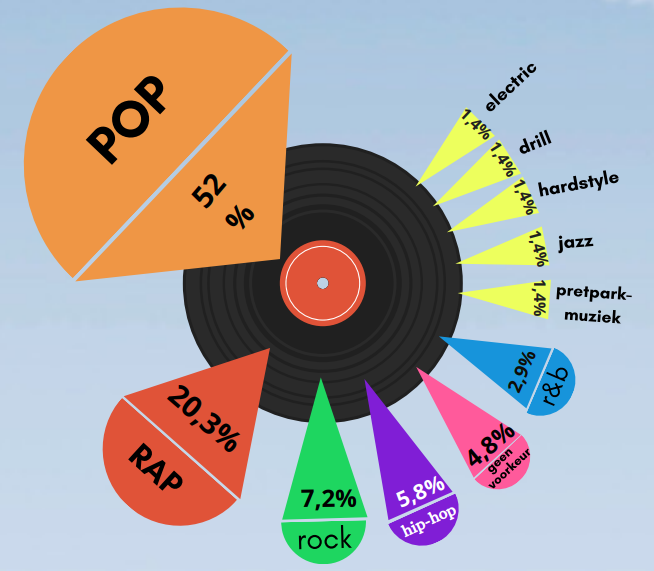 (Aerts, 2020)………………… % kiest voor hip-hop als favoriete muziekgenre. Rangschik de muziekgenres van meest naar minst favoriet. 
(rock – jazz – r&b)………………………………. - ………………………………. - ……………………………….Hoeveel procent van de leerlingen heeft geen voorkeur voor een bepaalde muziekgenre? ………………………………………………………………………………………………………...Meer -  minder dan de helft van de leerlingen heeft POP als favoriete muziekgenre. (Duid het juiste aan)Oefening 4 ★★ (cirkeldiagram)Beantwoord de vragen bij de cirkeldiagrammen.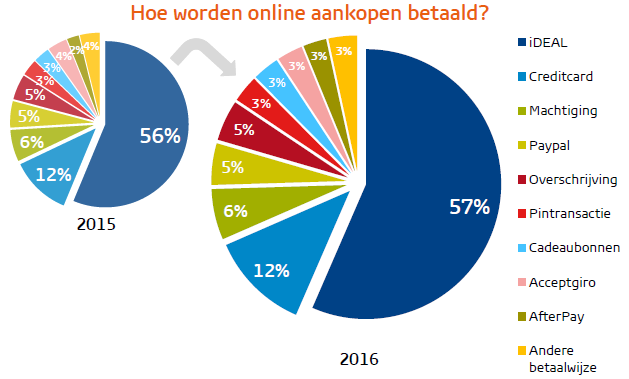 (Banken.nl, 2016)In 2016 gebruikte ………….. % meer mensen iDEAL om te betalen dan in 2015.Hoeveel procent gebruikte in 2016 ‘Paypal’ om online aankopen te betalen? ………………Rangschik de soorten betaalmanieren van meest naar minst gebruikt. 
(machting – iDEAL – creditcard)………………………………. - ………………………………. - ……………………………….In 2015 werd er door …………………. % van de mensen gebruik gemaakt van Acceptgiro.Oefening 5 ★★ (cirkeldiagram)In een fietsenwinkel wordt de totale omzet van het jaar voorgesteld in een cirkeldiagram.
Beantwoord de vragen. (Tip: De punt is geen komma!)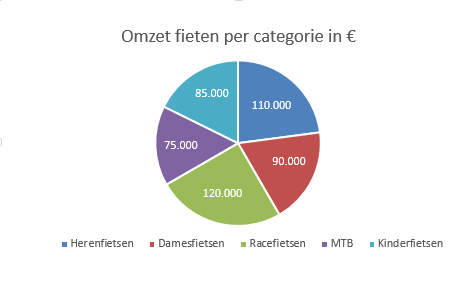 (Excelleren, 2018)Welke soort fiets heeft de grootste omzet? …………………………………………………….De omzet van de racefietsen is …………………….……….. euro groter dan die van kinderfietsen.De omzet van ……………………………………………………… is 75 000 euro.Als de winkel enkel herenfietsen, damesfietsen en kinderfietsen zou verkopen. Hoe groot zou de totale omzet dan zijn? ………………………………………………………………………………………………………*Wat is de totale omzet? (Alle soorten fietsen worden verkocht.)………………………………………………………………………………………………………*Vorig jaar was zijn totale omzet 500 000 euro. De omzet van dit jaar is groter – kleiner. (Duid het juiste aan)Verbetering oefeningen cirkeldiagramOefening 1 ★ (cirkeldiagram)Aan 20 jongeren werd er gevraagd wat hun favoriete app op hun smartphone was. De favoriete app van de meeste jongeren is TikTokDe twee minst favoriete apps zijn Facebook en Snapchat4 jongeren hebben Instagram als favoriete app.Meer -  minder dan de helft van de jongeren heeft Tiktok als favoriete app. (Duid het juiste aan)Oefening 2 ★ (cirkeldiagram)Beantwoord de vragen bij het cirkeldiagram.(math4allview, 2011)Er zijn 10 soorten pizza’s voorgesteld in het cirkeldiagram.De meest gekozen pizza is margherita.Rangschik de pizza’s van meest naar minst gekozen. (shoarma – margherita – hawaii)margherita - hawaï - shoarmaQuattro Stagione werd door 4% gekozen.Welke pizza’s worden door 6% gekozen?Oefening 3 ★★ (cirkeldiagram)Op een school in Antwerpen is er aan de leerlingen van de eerste graad gevraagd wat hun favoriete muziekgenre is.
Beantwoord de vragen.(Aerts, 2020)5,8 % kiest voor hip-hop als favoriete muziekgenre. Rangschik de muziekgenres van meest naar minst favoriet. 
(rock – jazz – r&b)rock – r&b - jazzHoeveel procent van de leerlingen heeft geen voorkeur voor een bepaalde muziekgenre? 4,8%Meer -  minder dan de helft van de leerlingen heeft POP als favoriete muziekgenre. (Duid het juiste aan)Oefening 4 ★★ (cirkeldiagram)Beantwoord de vragen bij de cirkeldiagrammen.(Banken.nl, 2016)In 2016 gebruikte 1 % meer mensen iDEAL om te betalen dan in 2015.Hoeveel procent gebruikte in 2016 ‘Paypal’ om online aankopen te betalen? 5%Rangschik de soorten betaalmanieren van meest naar minst gebruikt. 
(machting – iDEAL – creditcard)iDEAL - creditcard - machtingIn 2015 werd er door 4 % van de mensen gebruik gemaakt van Acceptgiro.Oefening 5 ★★ (cirkeldiagram)In een fietsenwinkel wordt de totale omzet van het jaar voorgesteld in een cirkeldiagram.
Beantwoord de vragen. (Tip: De punt is geen komma!)(Excelleren, 2018)Welke soort fiets heeft de grootste omzet? racefietsenDe omzet van de racefietsen is 120000 – 85000 = 35000 euro groter dan die van kinderfietsen.De omzet van MTB is 75 000 euro.Als de winkel enkel herenfietsen, damesfietsen en kinderfietsen zou verkopen. Hoe groot zou de totale omzet dan zijn? 110000 + 90000 + 85000 = 285000*Wat is de totale omzet? (Alle soorten fietsen worden verkocht.)110000 + 90000 + 120000 + 75000 + 85000*Vorig jaar was zijn totale omzet 500 000 euro. De omzet van dit jaar is groter – kleiner. (Duid het juiste aan)BronnenAerts, A. (2020) Meest beluisterde muziekgenre leerlingen eerste graad.Banken.nl. (2016). Steeds minder traditionele betalingen bij online aankopen. Geraadpleegd van https://www.banken.nl/nieuws/7989/steeds-minder-traditionele-betalingen-bij-online-aankopen Excelleren. (2018, 29 januari). Wanneer welke grafiek of diagram in Excel toepassen? Geraadpleegd van https://www.excelleren.nl/wanneer-welk-soort-grafiek-toepassen/ math4allview. (2011). Diagrammen. Geraadpleegd van http://math4allview.appspot.com/view?comp=hv-if1&subcomp=hv-if17&variant‌=m4a_view_old&parent=www.math4mbo.nl/overzichten/havo-vwo-1-2-oud/‌4&repo=m4a MargheritaHawaïShoarmaQuattro formaggiPepperoniSalamiCalzoneQuatro stagioneTonnoFunghi MargheritaHawaïShoarmaQuattro formaggiPepperoniSalamiCalzoneQuatro stagioneTonnoFunghi 